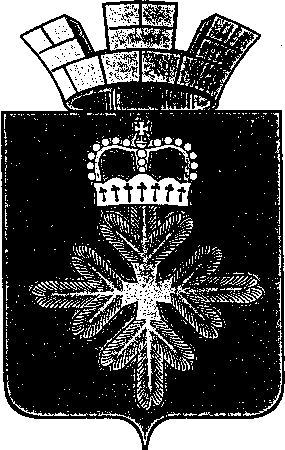 ПОСТАНОВЛЕНИЕАДМИНИСТРАЦИИ ГОРОДСКОГО ОКРУГА ПЕЛЫМВ соответствии с постановлением администрации городского округа Пелым от 04.10.2016 № 370 «Об утверждении  Порядка формирования и реализации муниципальных программ в городском округе Пелым», в целях приведения муниципальной программы городского округа Пелым «Развитие образования в городском округе Пелым на 2015-2021 годы» в соответствие с бюджетом городского округа Пелым на 2017 год, администрация городского округа Пелым:ПОСТАНОВЛЯЕТ:1. Внести в муниципальную программу городского округа Пелым «Развитие образования в городском округе Пелым на 2015-2021 годы», утвержденную постановлением администрации городского округа Пелым от 08.12.2014 № 424 (с изменениями, внесенными постановлениями  администрации городского округа Пелым от 23.03.2015 № 83, от 06.04.2015 №109, от 17.09.2015 №291, от 31.05.2016 № 185), следующие изменения:1) в паспорте строку «Объемы финансирования муниципальной программы по годам реализации» изложить в следующей редакции:2) Приложение № 2 к муниципальной программе изложить в новой редакции (прилагается).2. Настоящее  постановление  опубликовать  в информационной  газете«Пелымский вестник» и разместить на официальном сайте городского округа Пелым в сети «Интернет».3. Муниципальную программу с внесенными изменениями, утвержденными настоящим постановлением, разместить на официальном сайте городского округа Пелым в сети «Интернет»4. Контроль за исполнением настоящего постановления возложить на заместителя главы администрации городского округа Пелым А.А. Пелевину.Глава городского округа Пелым                                                          Ш.Т. Алиевот 30.03.2017 № 89п. ПелымО внесении изменений в муниципальную  программу городского округа Пелым «Развитие образования в городском округе Пелым на 2015-2021 годы», утвержденную постановлением администрации городского округа Пелым от 08.12.2014 № 424 Объемы финансирования муниципальной программы по годам реализации, тыс. руб.ВСЕГО: 554 463,437 тыс. руб.в том числе: 2015 год – 74 655,389 тыс. рублей;2016 год – 73 116,300 тыс. рублей;2017 год – 73 119,056 тыс. рублей;2018 год – 83 393,173 тыс. рублей;2019 год – 83 393,173 тыс. рублей;2020 год – 83 393,173 тыс. рублей;2021 год - 83 393,173 тыс. рублейиз них областной бюджет: 319 156,700 тыс. рублей;в том числе2015 год – 38 747,100 тыс. рублей;2016 год – 44 454,200 тыс. рублей;2017 год – 43 730,600 тыс. рублей;2018 год – 48 056,200 тыс. рублей;2019 год – 48 056,200 тыс. рублей;2020 год – 48 056,200 тыс. рублей;2021 год - 48 056,200 тыс. рублей;местный бюджет: 235 306,737 тыс. рублей;в том числе 2015 год – 35 908,289 тыс. рублей;2016 год – 28 662,100 тыс. рублей;2017 год – 29 388,456 тыс. рублей;2018 год – 35 336,973 тыс. рублей; 2019 год – 35 336,973 тыс. рублей;2020 год – 35 336,973 тыс. рублей;2021 год - 35 336,973 тыс. рублей.